Объявление 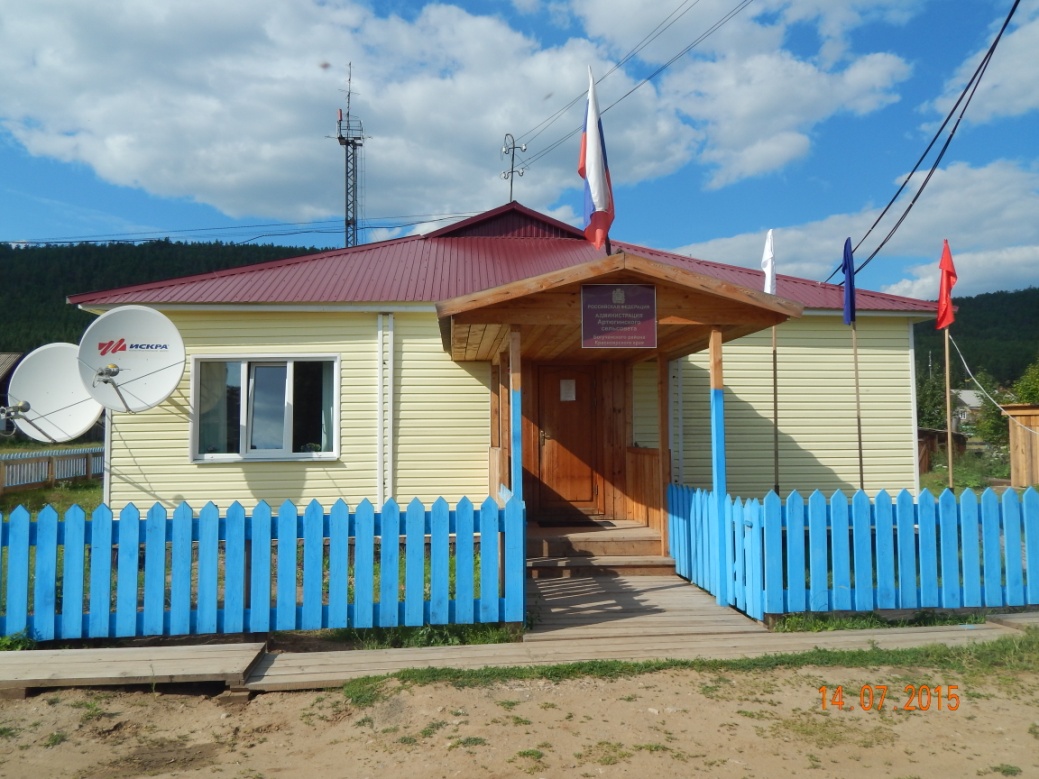 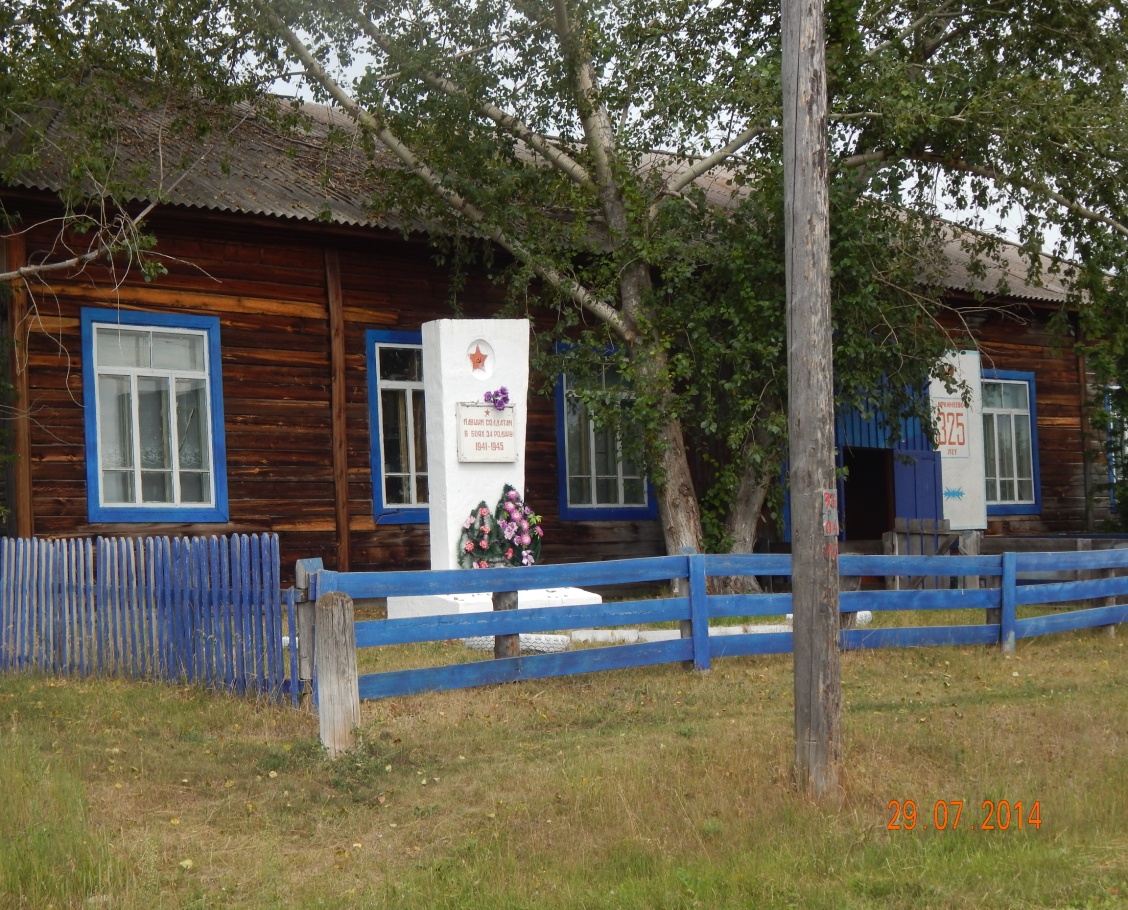 Приглашаем всех желающих 15 августа        на празднование   335-летия д. Иркинеево и фестиваль-конкурс   «Играй, гармонь, и пой, частушка!» начало в 12-00место проведения: площадь у клуба16 августа на чествование и  празднование юбилея п. Артюгино,                                   начало в 12-00место проведения: стадион                                                                                                                                                  оргкомитет  август, 2015 год                 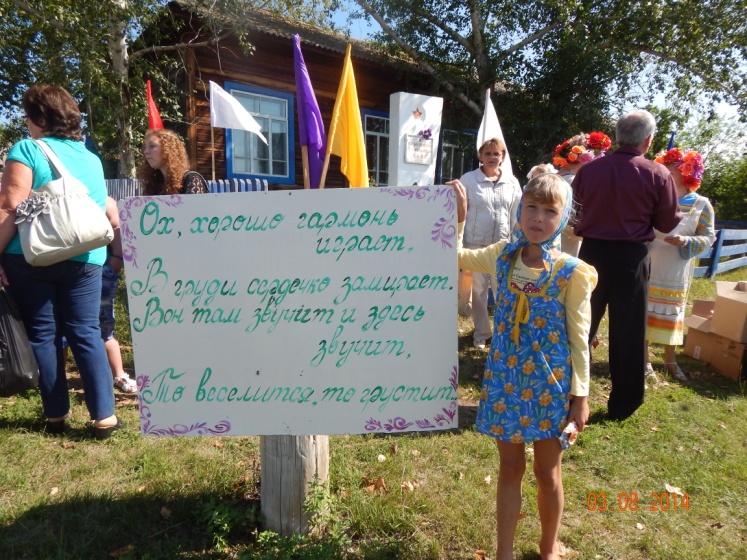 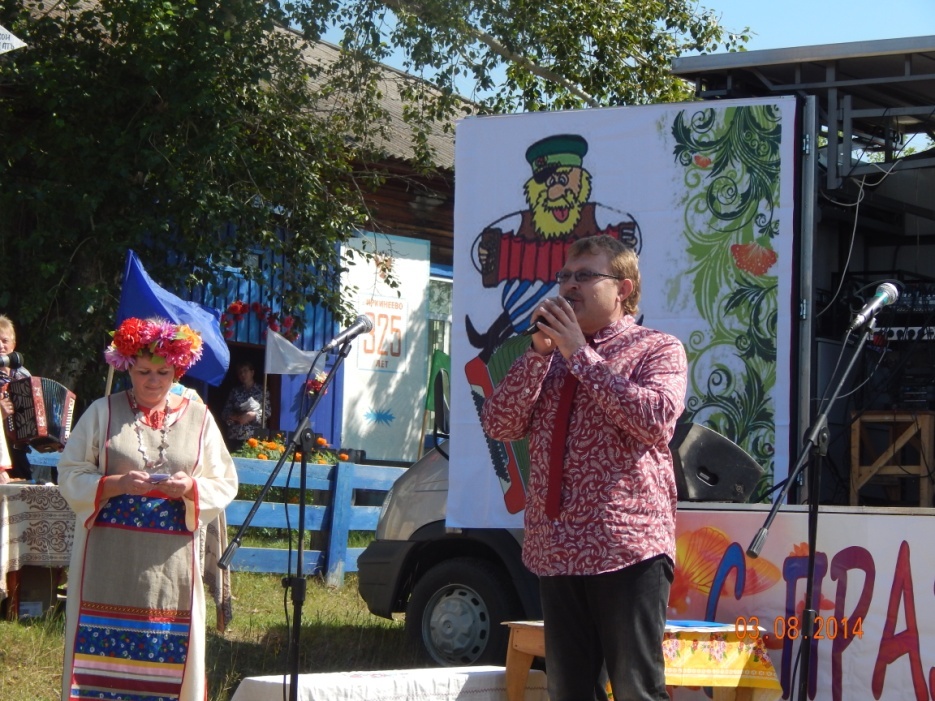 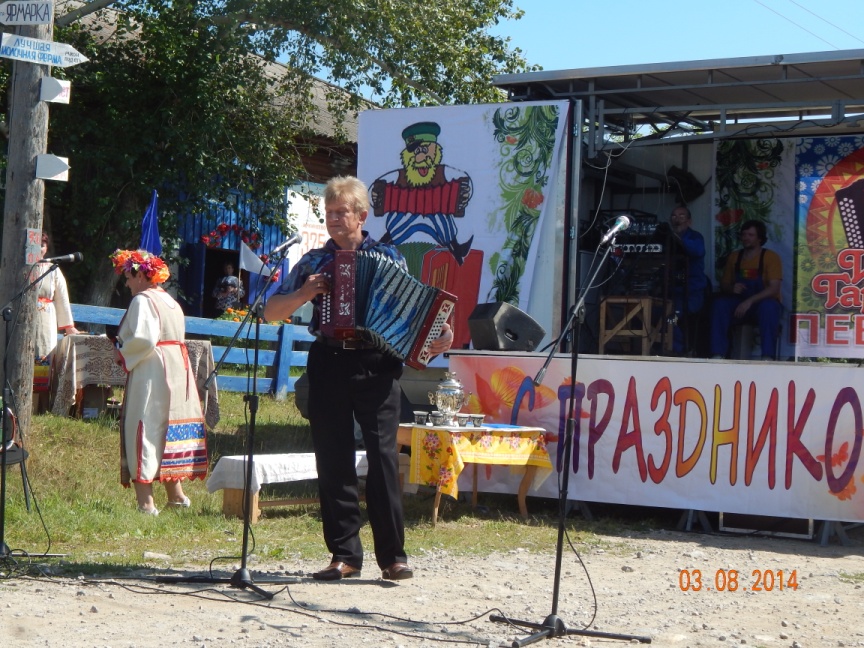 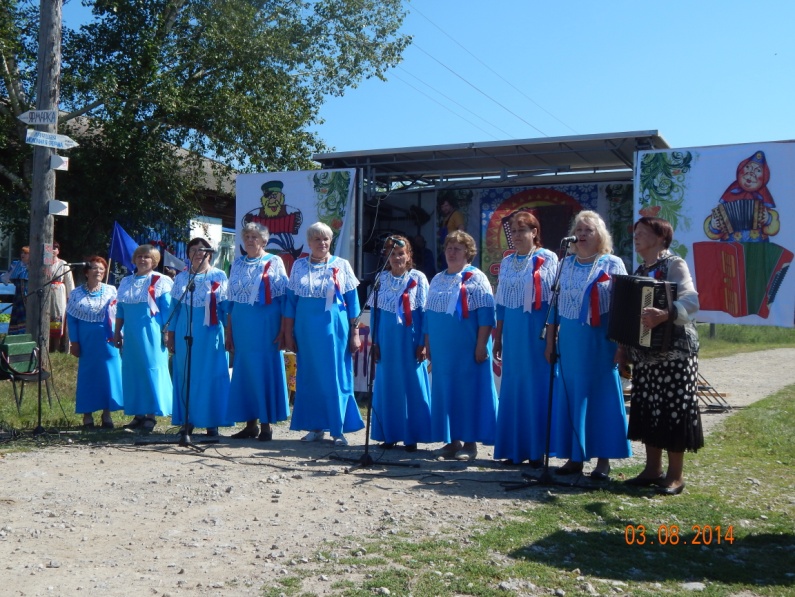 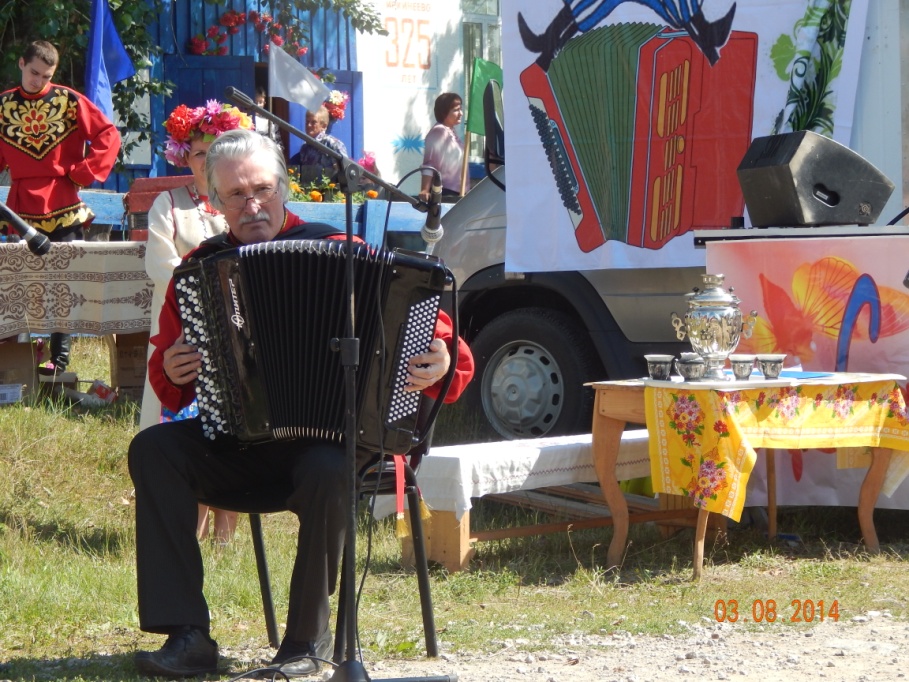 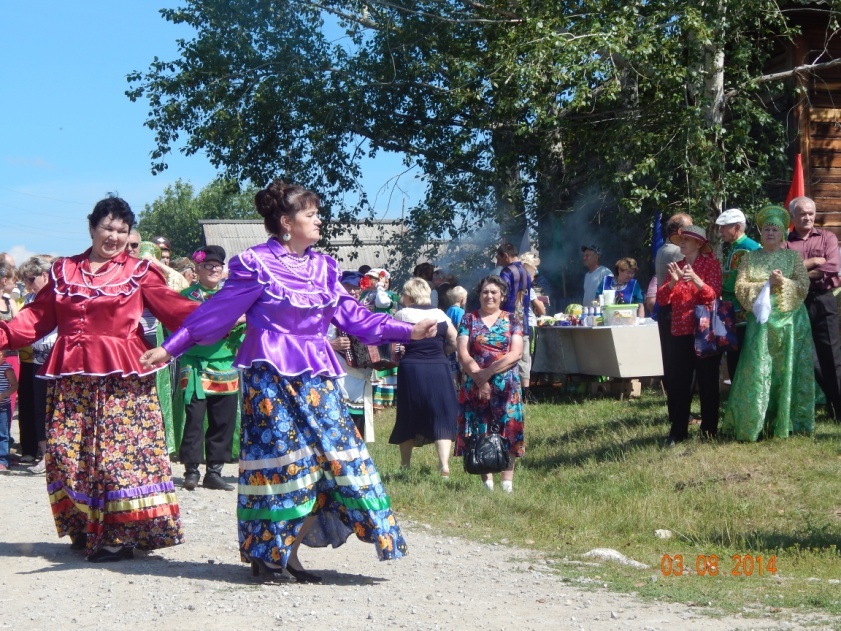 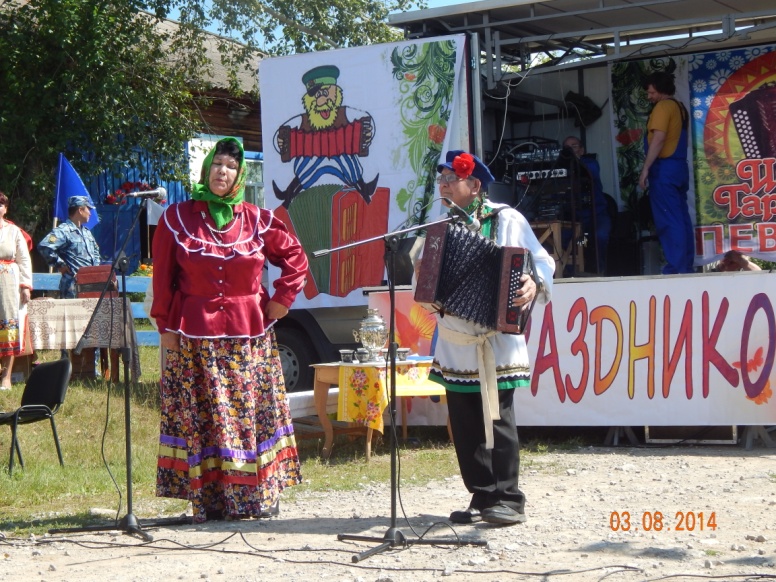 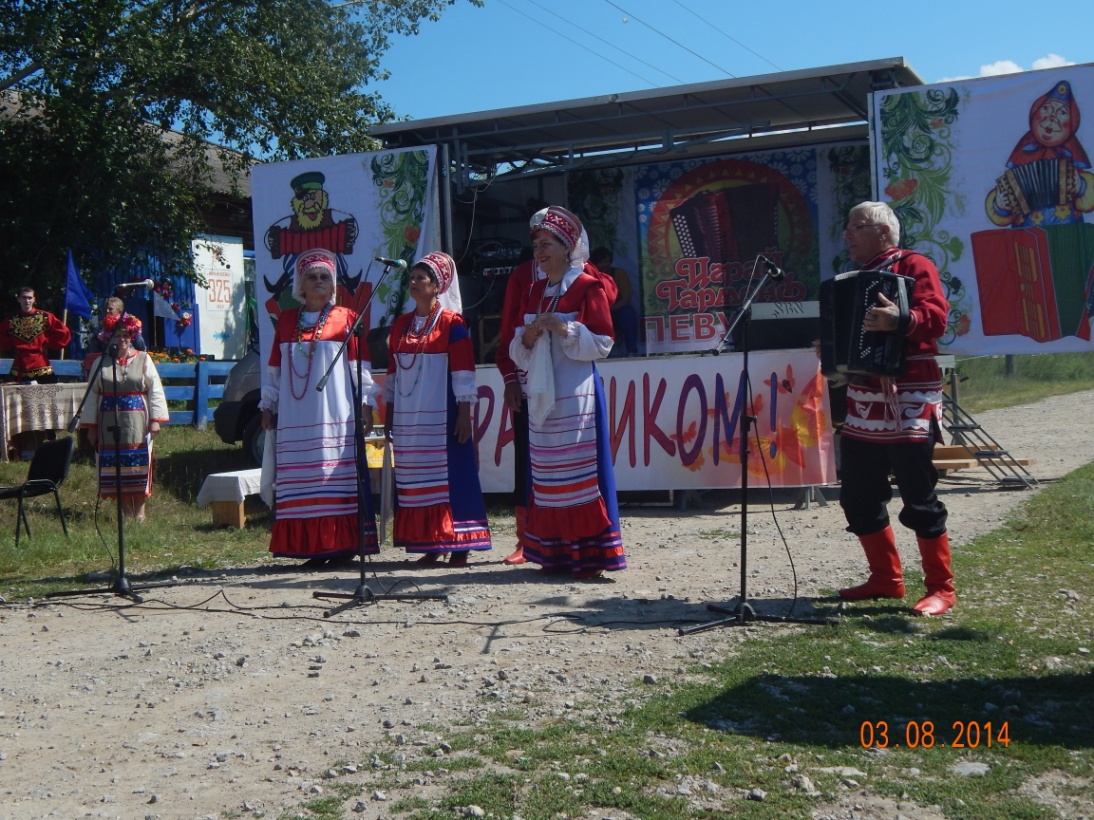 